Scrivi e lettare dittate in scrittura liata.2.   Entoure la dernière syllabe de chaque mot. Ecris le mot qui correspond à chaque dessin.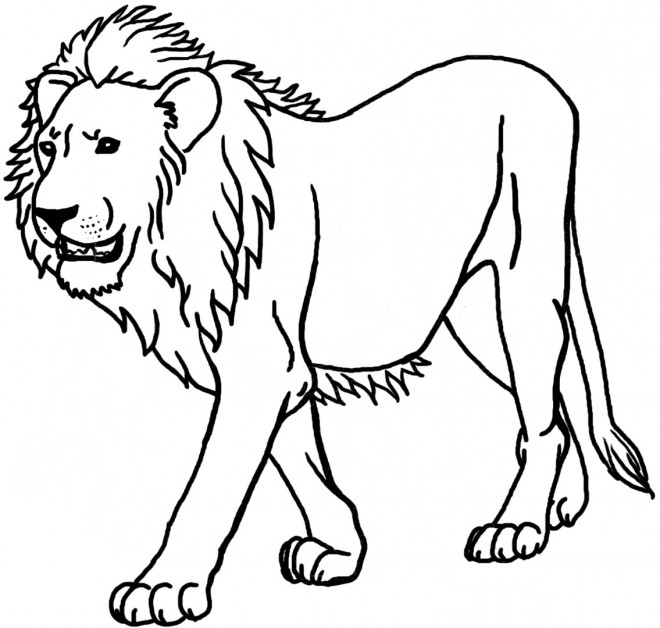 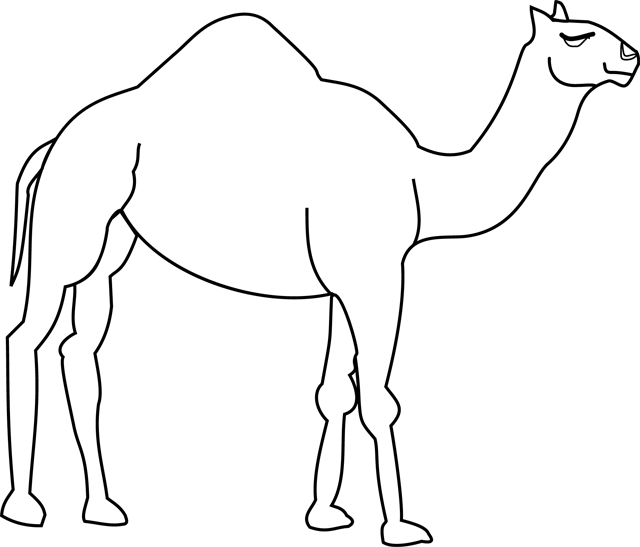 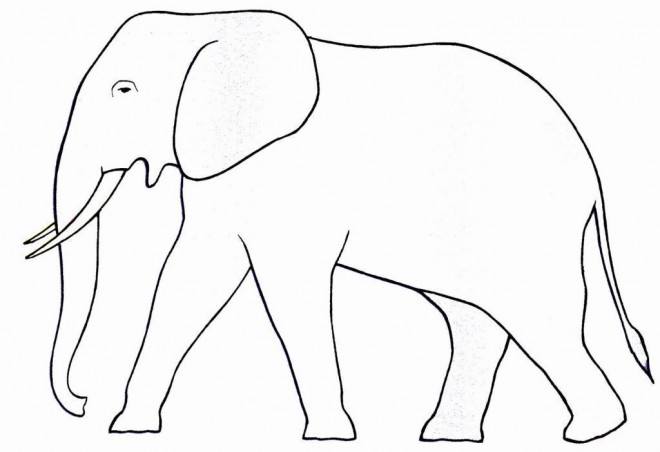 ____________________                  ____________________         _____________________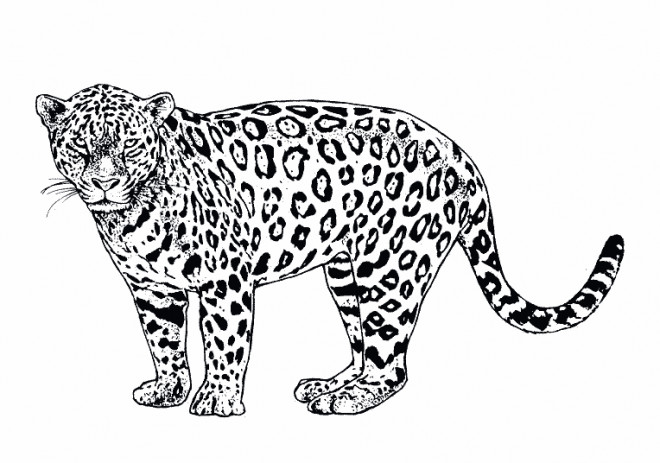 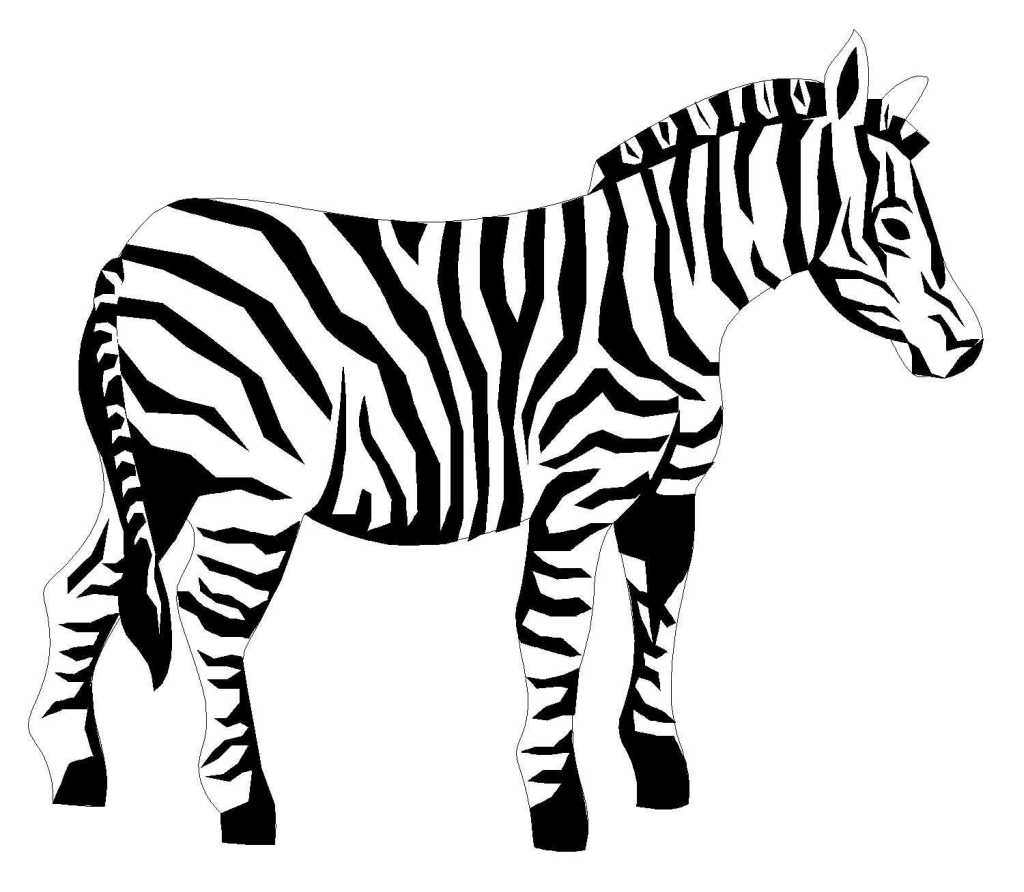 _____________________          _______________________     _______________________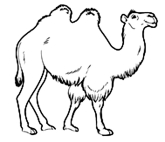 Ecris les mots dictés.Scrivià u singulare :Des lièvres  un ………………… Des animaux  un ……………………Les dromadaires arrivent.  Le   ………………………………………………à u plurale :Un intrus  des …………………… Le patron  Les ……………………Un éléphant s’avance.  Des ……………………………………………………Reconstruis un groupe de mots masculin et un groupe de mots féminin.Masculin                                                     *  FémininLeghji à bocca sti scritti. Dans - avec – voici – mais – parce que – maintenant – aussitôt – comment.Roitelet – savane – premier – ennemi – marché – territoire.Il était une fois un lion qui dévorait tous les animaux.Le lièvre, très rusé, lui proposa un marché pour le tromper.Le lion tomba dans le piège.Recopie le texte en écriture cursive.Voilà comment le lièvre très rusé débarrasse la savane du féroce lion.Dissegna.Un grand arbre ;Une pomme en haut de l’arbre ;Le soleil dans le ciel ;Deux lièvres qui jouent au pied de l’arbre.De qui ou de quoi s’agit-il : Le lièvre, le lion, les animaux ?Un lion très féroce dévorait tous les animaux de la savane.Désespérés, ils conclurent un marché avec lui.              …………………….                                ………………….Le lièvre fut choisi le premier. Il arriva tout essoufflé.                                            …………………….Custruisci duie frase cù e tichette.Ritrova è scrivi l’elementi d’ogni ducumentu.Osserva a cuprendula è u riassuntu di l’albomu sottu quì.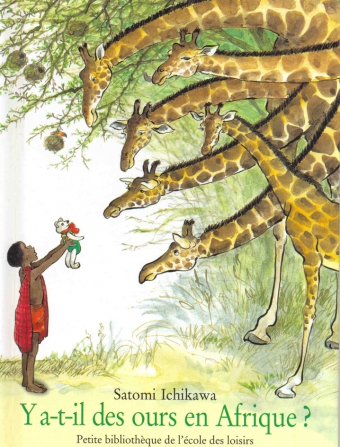 Scrivi u titulu di u libru : ……………………………………………………………Scrivi u nome di l’autore : ……………………………………………………………In lu scrittu di u riassuntu, culurisci :Una parolla in verdeUna linia in aranciuUna frasa in turchinuTichette da frastaglià per l’eserciziu 11.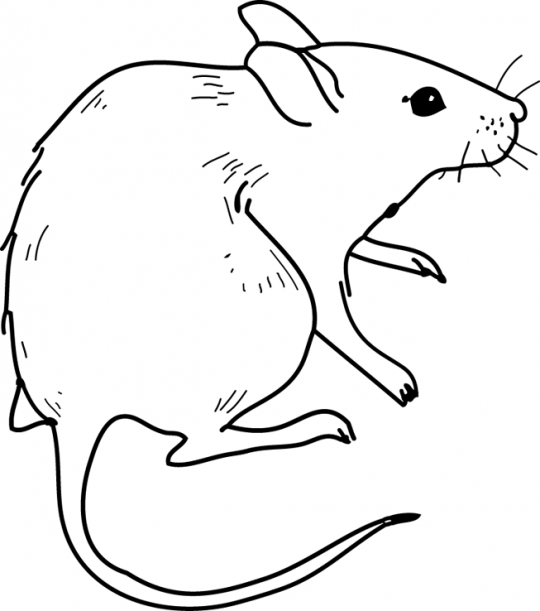 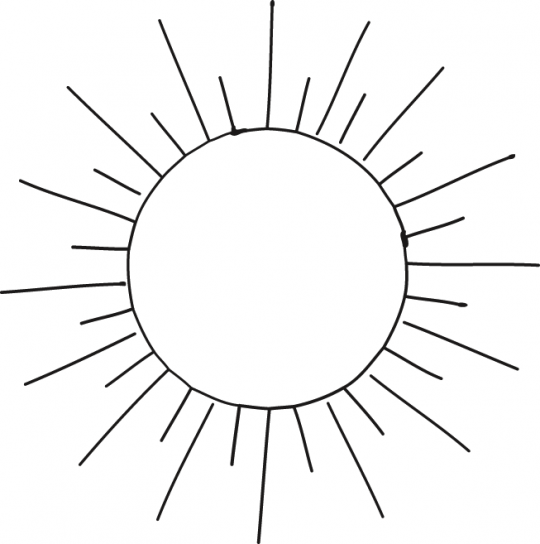 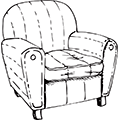 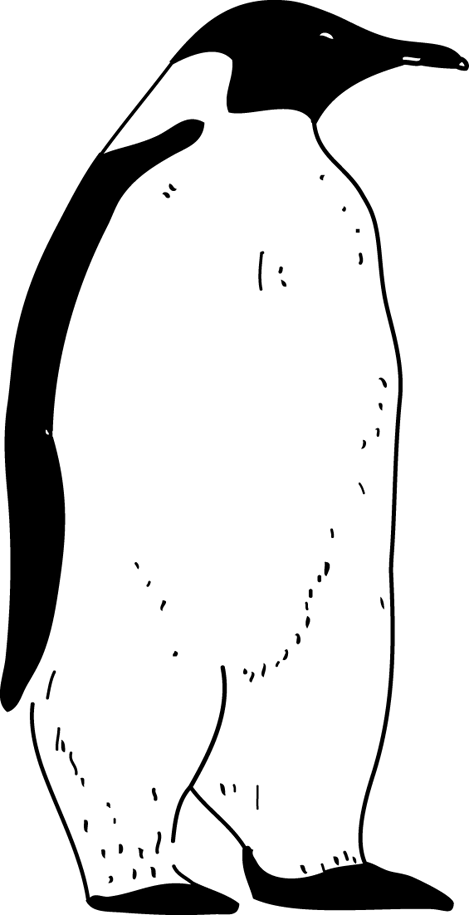 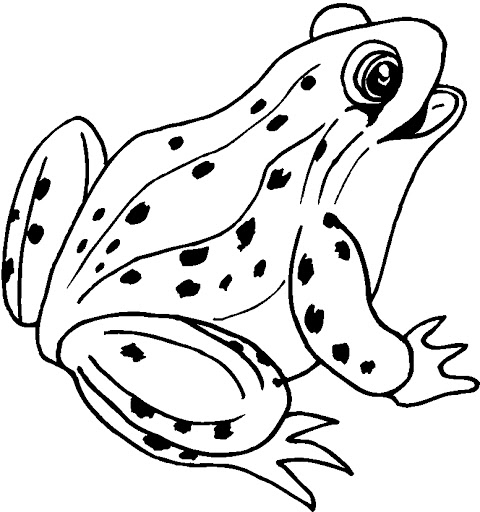 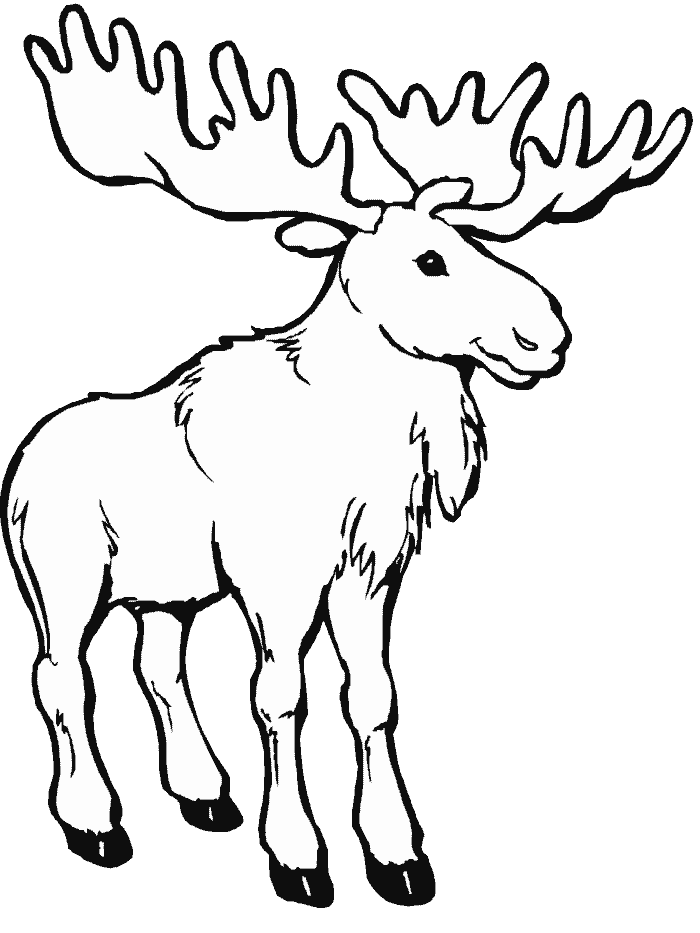 rotrouleuillailgantgainnaille  nouillebouBauratroilouilleilgouinguinomouille  neuilleboibonchadaiphantzèmaliélélémeauonreparddrobreoUnaffaméelionnelièvreuneaffaméFISCIA D’IDENTITÀFISCIA TENNICA                  …………………………………..………………………………………………………………..……………………………………………………………….……………………………………………………………………………………………………………………………………………………………………………………………………………………………………………………………………………………………………………………………………………               …………………………………..………………………………………………………………..……………………………………………………………….……………………………………………………………………………………………………………………………………………………………………………………………………………………………………………………………………………………………………………………………………………MammiferiCumpletta u decoru cù punti bianchi.L’elefante Si ripruduce tutti i 4 anni.Pinghje a scatula in biancu.Hà una tromba longa.Pinghje u cuparchju in turchinu.Pinghje e cantare nentru in turchinu.Hà duie arechje maiò.A so pelle hè nera.Scrive u nome di u ghjocu.Hè un animale erbivuru.L’awaléPiazzà 4 fasgioli nentru à ogni cantara.très malinle lion féroce.épouvantéstrompeLes animauxLe lièvreune idée.cherchent